DZP-271-262/20								Kraków, 24 czerwca 2020r.Informacja o wyborze najkorzystniejszej ofertyDotyczy: zamówienia publicznego, w trybie przetargu nieograniczonego nt. „Sukcesywna dostawa leków i wyrobów medycznych” ogłoszonego w Biuletynie Zamówień Publicznych  Ogłoszenie nr 545983-N-2020 z dnia 2020-06-01 r.Samodzielny Publiczny Zakład Opieki Zdrowotnej Uniwersytecka Klinika Stomatologiczna w Krakowie, 
ul. Montelupich 4, 31-155 Kraków, zwany w dalszej części Zamawiającym na podstawie art. 92 ust. 1 pkt 1) ustawy 
z dnia 29 stycznia 2004 r. Prawo zamówień publicznych (t.j. Dz. U. z 2019, poz. 1843 z późn. zm.) informuje, że w postępowaniu o udzielenie zamówienia publicznego, prowadzonym w trybie przetargu nieograniczonego pn. „Sukcesywna dostawa leków i wyrobów medycznych”, wybrano jako najkorzystniejszą ofertę złożoną przez:Część 1 -  Neuca S.A. , ul. Forteczna 35-37, 87-100 ToruńUzasadnienie wyboru: oferta ta, w każdej części zamówienia, uzyskała najwyższą liczbę punktów, w przyjętych w siwz kryteriach oceny ofert.Nazwy albo imiona i nazwiska, siedziby albo miejsca zamieszkania i adresy, jeżeli są miejscem wykonywania działalności wykonawcy, który złożył ofertę 
w postępowaniu oraz wykonawcy, którego ofertę wybrano, a także punktacja przyznana ofercie w każdym kryterium oceny ofert i łączna punktacja:Część 2 -  SALUS INTERNATIONAL Sp. z o.o., ul. Pułaskiego 9, 40-273 KatowiceUzasadnienie wyboru: oferta ta, w każdej części zamówienia, uzyskała najwyższą liczbę punktów, w przyjętych w siwz kryteriach oceny ofert.Nazwy albo imiona i nazwiska, siedziby albo miejsca zamieszkania i adresy, jeżeli są miejscem wykonywania działalności wykonawcy, który złożył ofertę 
w postępowaniu oraz wykonawcy, którego ofertę wybrano, a także punktacja przyznana ofercie w każdym kryterium oceny ofert i łączna punktacja:Część 3 -  URTICA Sp. z o.o. (lider), ul. Krzemieniecka 120, 54-613 Wrocław,      Polska Grupa Farmaceutyczna S.A., ul. Zbąszyńska 3, 91-342 ŁódźUzasadnienie wyboru: oferta ta, w każdej części zamówienia, uzyskała najwyższą liczbę punktów, w przyjętych w siwz kryteriach oceny ofert.Nazwy albo imiona i nazwiska, siedziby albo miejsca zamieszkania i adresy, jeżeli są miejscem wykonywania działalności wykonawcy, który złożył ofertę 
w postępowaniu oraz wykonawcy, którego ofertę wybrano, a także punktacja przyznana ofercie w każdym kryterium oceny ofert i łączna punktacja: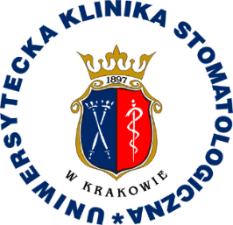 Uniwersytecka Klinika Stomatologicznaw Krakowie31-155 Kraków, ul. Montelupich 4tel. 012 424 54 24                  fax 012 424 54 90Nr ofertyNazwa wykonawcy składającego ofertęCena wykonania zamówienia PLNPunktacja / pktDeklarowany przez Wykonawcę termin realizacji zamówienia cząstkowegoPunktacja / pktŁączna punktacja / pkt1Baxter Polska Sp. z o.o.
ul. Kruczkowskiego 8,
00-380 Warszawa30 240,00 zł51,341-2 dni4091,342Neuca S.A. 
Ul. Forteczna 35-37,
87-100 Toruń 25 876,80 zł60,001-2 dni 40100,00Nr ofertyNazwa wykonawcy składającego ofertęCena wykonania zamówienia PLNPunktacja / pktDeklarowany przez Wykonawcę termin realizacji zamówienia cząstkowegoPunktacja / pktŁączna punktacja / pkt3Kol-Dental Sp. z o.o. Sp.K.
Ul. Cylichowska 65,
04-769 Warszawa
przetargi@koldental.com.pl62 877,69 zł52,391-2 dni4092,395SALUS INTERNATIONAL
Sp. z o.o.
ul. Pułaskiego 9 
40-273 Katowice54 902,88 zł60,001-2 dni40100,00Nr ofertyNazwa wykonawcy składającego ofertęCena wykonania zamówienia PLNPunktacja / pktDeklarowany przez Wykonawcę termin realizacji zamówienia cząstkowegoPunktacja / pktŁączna punktacja / pkt4URTICA Sp. z o.o. (lider)
ul. Krzemieniecka 120,
54-613 Wrocław, 

Polska Grupa Farmaceutyczna S.A.
ul. Zbąszyńska 3,
91-342 Łódź150 815,08 zł60,001-2 dni40100,00